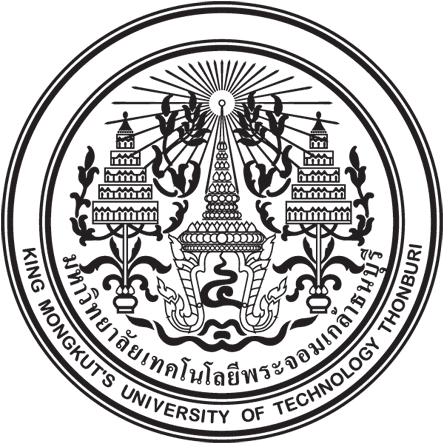 การจัดแบบฟอร์มสำหรับรูปเล่มโครงงานนาย/นางสาวชื่อ นามสกุลโครงงานนี้เป็นส่วนหนึ่งของการศึกษาตามหลักสูตรปริญญาวิศวกรรมศาสตรบัณฑิต สาขาวิชาวิศวกรรมสิ่งแวดล้อมคณะวิศวกรรมศาสตร์มหาวิทยาลัยเทคโนโลยีพระจอมเกล้าธนบุรีปีการศึกษา 2563การจัดแบบฟอร์มสำหรับรูปเล่มโครงงานนายชื่อ นามสกุล วศ.บ. (วิศวกรรมสิ่งแวดล้อม)โครงงานนี้เป็นส่วนหนึ่งของการศึกษาตามหลักสูตรปริญญาวิศวกรรมศาสตรบัณฑิต สาขาวิชาวิศวกรรมสิ่งแวดล้อมคณะวิศวกรรมศาสตร์มหาวิทยาลัยเทคโนโลยีพระจอมเกล้าธนบุรีปีการศึกษา 2563คณะกรรมการสอบโครงงาน.....................................................	อาจารย์ที่ปรึกษาโครงงาน(ผศ. ดร.ชื่อ นามสกุล).....................................................	กรรมการ(ผศ. ดร.ชื่อ นามสกุล).....................................................	กรรมการ(ผศ. ดร.ชื่อ นามสกุล)ชื่อเรื่องภาษาไทย (ขนาดอักษร 26 ตัวหนาจัดกึ่งกลาง)Title Should be Printed with Every First Letter of Every Word Capitalized, Excluding Prepositions and Articlesสมหญิง รักษา1  พงษ์สุข รุ่งรัตน์2 และ  วีระ รัตนา3 (ขนาดอักษร 14)Somying Raksa1  Pongsuk Rungrach2  and  Wera Rattana31นิสิตนักศึกษา ภาควิชาวิศวกรรมสิ่งแวดล้อม คณะวิศวกรรมศาสตร์ 
มหาวิทยาลัยเทคโนโลยีพระจอมเกล้าธนบุรี กรุงเทพฯ 10140          (เว้น 1 บรรทัด)บทคัดย่อ  (ขนาดอักษร 16 ตัวหนา)        	เนื้อหาบทคัดย่อภาษาไทยพิมพ์ด้วยตัวอักษรขนาด 16 เนื้อหาไม่ควรเกิน 300 คำ  ตัวอย่างการจัดพิมพ์เอกสาร ต้นฉบับที่ส่งมาให้พิจารณาเป็นแม่แบบฉบับนี้ ขอให้ท่านกรุณาปฏิบัติโดยเคร่งครัดเท่าที่จะทำได้ บทความนี้ท่านอาจเขียนเป็นภาษาอังกฤษ หรือภาษาไทยก็ได้  (ขนาดอักษร 16)คำสำคัญ : กากตะกอน; ของเสียที่เป็นพิษ; โลหะหนัก; การจัดการของเสีย; ตะกั่ว; ปรอท (ไม่เกิน 6 คำ)Abstract (ขนาดอักษร 16 ตัวหนา)	This sample page illustrates the layout of the first page of the manuscript.  If you plan to use English, a similar format sheet in English is available upon request.  Please use English typescripts as shown in this sample page on A4 papers.  Abstract content not more than 300 words.Keywords : sludge; toxic waste; heavy metal; waste management; lead; mercuryบทนำ 	เขียนวัตถุประสงค์ของงานวิจัย ตรวจเอกสาร (literature review) เฉพาะที่เกี่ยวข้องกับงานในส่วนสำคัญเท่านั้นอุปกรณ์และวิธีการ		เขียนให้รัดกุม ไม่พรรณนา วิธีการวิเคราะห์ใช้วิธีอ้างชื่อหรือองค์กร เช่น ตรวจสอบโดยใช้วิธีของ Merk (1995) [1] หรือใช้ตามวิธีของ ASTM (1996) [2] เป็นต้นผลการทดลองและวิจารณ์ผลการทดลองและวิจารณ์เขียนรวมกัน โดยมีเนื้อหาและคำอธิบายชัดเจนให้แสดงเฉพาะข้อมูลที่สำคัญและจำเป็น พร้อมรูป และตาราง (ถ้ามี) ซึ่งต้องอ้างอยู่ในเนื้อหาด้วย ตารางที่ 1 ขนาดของตัวกลางพลาสติก  (ขนาดอักษร 16 ตัวหนา)Table 2 Font, font size and typeface for preparation of manuscript  (ขนาดอักษร 16 ตัวหนา)*Including “Abstract” “Acknowledgement” and “References”**CT= Centre Text, LJ= Left Justified, LRJ= Left & Right Justifiedหัวข้อย่อยให้เขียนชิดขอบซ้ายและใช้ตัวเข้มสมการให้กำกับด้วยหมายเลขตามลำดับ โดยเว้น 1 บรรทัดว่างทั้งเหนือและใต้บรรทัดที่สมการอยู่ การอ้างอิงสมการใช้ได้คำว่า “สมการ (1)”สัญลักษณ์ (symbol) ที่ใช้ในบทความจะต้องมีกำกับเสมอว่าหมายถึงอะไร โดยให้คำอธิบายเฉพาะครั้งแรกที่นำมาใช้ เช่น ยกตัวอย่าง สมการ (1) แสดงอัตราการย่อยสลายสารอินทรีย์ คือrsu     =     -kXS                                                                  (1)รูปที่ 1 ตัวอย่างแสดงรูปประกอบสรุป สรุปใจความสำคัญของบทความกิตติกรรมประกาศ………………………………………………………………………………..………………….เอกสารอ้างอิง (เรียงลำดับ [1] [2] ... [4] โดยให้สัมพันธ์ตามการอ้างอิงกับในเรื่อง) [1]	Inthorn, D., Sidtitoon, N., Silapanuntakul, S. and Incharoensakdi, A. 2002. Sorption of mercury, cadmium and lead in aqueous solution by the use of microalgae. Science Asia. 28(3): 253-261.[2]	Inthorn, D., Singhakarn, C. and Khan, E. Decolorization of reactive dyes by pre-treated Flute reed (phargmites karka (Retz)). At 34th Mid-Atlantic Industrial & Hazardous Conference, Annual Mid Atlantic Industrial and Hazardous Waste Conference at Rugers University, New Jersey, USA  on September 20-21, 2002.[3]	Polprasert, C.  1996. Organic Waste Recycles. John Wiley & Sons Inc., New York.[4]	Inthorn, D. Heavy metal removal. In: Kojima, H. and Lee, Y.K. Photosynthetic Microorganisms in Environmental Biotechnology, Springer-Verlag, 2001; 111-135.ข้อมูลอิเล็กทรอนิกส์ 	ให้ใช้รูปแบบข้างต้นและให้เพิ่มข้อมูล URL ที่สมบูรณ์พร้อมวันที่ที่เข้าไปใช้ชนิดของตัวกลางค่าเฉลี่ย (เซนติเมตร)ค่าเบี่ยงเบนมาตรฐานผลิตต่างประเทศ245.01.5ผลิตในประเทศไทย249.51.8Text functionsThai ManuscriptFont= TH Sarabun NewThai ManuscriptFont= TH Sarabun NewText functionsPica Size**TypefaceTitle [English]26 [CT]BoldAuthor & Co-authors14 [CT]NormalAddress of correspondence14 [CT]NormalAbstract heading16 [LJ]BoldAbstract & Main Texts14 [LRJ] NormalSection Heading & Number*16 [LJ]BoldSubsection Heading & Number14 [LJ]Bold